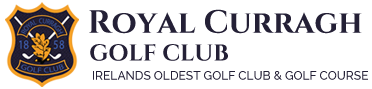 Junior Golf 2024Designated Liaison Officer (DLO)		Marian KinahanClub Children’s Officers			Deirdre Berney							Caroline FitzgeraldBoys Junior Convenor			Jim HalpinGirls Junior Convenor 			Trish CallinanJunior Captain				Sam NevilleTelephone Royal Curragh Golf Club	(045) 441714Eircode:						R56 E688